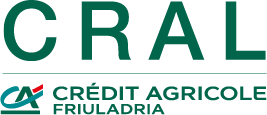   MODULO DI ISCRIZIONE                                                                             Alla Segreteria del Cral Friuladria                                                                               Via Oberdan, 2 – PORDENONE        L’iscrizione dovrà pervenire in busta chiusa  ENTRO IL 29/08/2017 e da tale data sarà impegnativa**Il/La sottoscritto/a ________________________________________________________   **Associato/a     □ SI     □ NO   □ pensionato    □ dipendente presso la Filiale/Ufficio di ___________________________  **matricola __________________**Codice Fiscale ____________________________________ **residente a__________________________________________ **Via _____________________________________________ **tel./cell. _____________________________________      **  Indirizzo mail _____________________________________________________                                                                 dà la propria adesione alla gita:               Lione,Chambery e Annecy – festa delle luci e mercatini                                                                      dal 07 al 10 dicembre 2017 Assicurazione annullamento per l'Associato:   SI  □     NO  □             Supplemento singola:     SI  □     NO  □  unitamente a n. _________ FAMILIARI sotto riportati ed unitamente a n. ______ AGGREGATI sotto riportatied autorizza ad addebitare l'importo  – calcolato in base alle iscrizioni di cui sopra   -  al netto del  contributo del Cral Friuladria, sul c/c n. _________________________  presso la Filiale n. ___________ di______________________________________________Eventuali annotazioni (es.indicare intolleranze alimentari, ecc.) ___________________________________________________Partenza da:    □ Udine (min 10 pers.)     □ Codroipo       □ Pordenone     □ Preganziol       □ Padova (Hotel Sheraton)               Dichiara di conoscere ed accettare integralmente il Regolamento dei viaggi del Cral FriulAdria e il programma come proposto ed autorizza il trattamento dei suoi dati personali esclusivamente per comunicazioni con il Cral FriulAdria.  In caso di annullamento o mancata partecipazione, il Cral provvederà a recuperare la quota del contributo previsto.Si prega cortesemente di compilare il modulo in maniera corretta e completa in stampatello maiuscolo  (moduli incompleti verranno restituiti)       ______________________                                                      ___________________________________________                           (data)                                                                                                                (firma)                                                     Circolo Ricreativo Aziendale Lavoratori di FriulAdria-Cral FriulAdria                                          Via Oberdan n.2, 33170 Pordenone PN   www.cralfriuladria.it    circolodelpersonalefriuladria@credit-agricole.it       Cognome e Nome             Luogo e data di nascita  Ass.ne annullamento:                  SI/NOnote       Cognome e Nome             Luogo e data di nascita  Ass.ne annullamento:                    SI/NO note